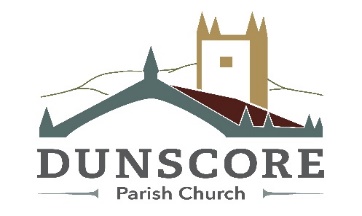 Registered Scottish Charity SC016060, Congregation Number 080454CHURCH FAMILY NOTICESMinister:  REV MARK SMITHManse: 01387 820475  Mobile:0776215 2755Email:Mark.Smith@churchofscotland.org.ukhttps://us02web.zoom.us/j/86939887756or Telephone: 0131 460 1196 enter code:  869 3988 7756 #Sunday 2nd May 2021A note from our Minister:Today we’ll see how each others’ gardens are growing.  SHOW US YOUR FLOWERS !All weekend in Moniaive there is a celebration of the places we call home.Our homes and gardens have been especially important to us during the pandemic and many folk have put a lot of effort into their own patch – decorating and planting like never before!Whether looking at blooms via Zoom or getting a peek into home life through Moniaive’s windows, it’s great to stop and think about how to keep things fresh and full of life in your own situation.Jesus calls God the Gardener – He wants to grow beautiful things and create a place where we can be safe and blossom into what He wants us to be, whatever is going on round us.It’s not too late to ask Jesus to plant seeds of Love and Grace in our lives and ask the Holy Spirit to tend them so that we can be the beautiful things the Father wants us to be.Quite literally – be inspired!God Bless & elbow bumps,MarkToday:10.30am - Minister and Organ ‘live’ from St Ninian’s Church, Moniaive, as part of the celebrations.If you want to sit in with us (face-masks, social-distancing, no singing)contact Nan Tait on (01848) 200403 to book (places are CoVID-limited)PRAYER FOR May 		Almighty God,				Your Son Jesus Christ is the Way, the Truth, and the Life.You are the Gardener of our lives:By the Holy Spirit You tend us and care for usso that we may love one another as Jesus loved us,				walk in the Way He showed us,and live for others as He lived for us.PRAYER THEME – Invite God to be the Gardener for your own life – to be fruitful for Him.Thursday:7.30pm – Connect  Bible Study Group meets via Zoom at 7.30pmJoin us on  https://us02web.zoom.us/j/402568082 Next Sunday:  10.30am – Messy Church via Zoom followed by Coffee Break!https://us02web.zoom.us/j/86939887756 or Telephone: 0131 460 1196 enter code: 869 3988 7756 #7pm – Prayer & Reflection in Dunscore Church.Advance notice of exciting sale on Saturday 26th JUNE.   Stalls will include:-  Plants, Books, Teas (if allowed) Car Boot and maybe more. PLEASE reserve the day and we will be looking for donations of plants, books, baking etc. Contact Yvonne Stirling 740155 or Mary Waugh 820301 .First Base Food BankPlease remember to support this excellent charity.  Spring is here and it is still hard for many folk living on little income.  I know that many of you give through ‘Just Giving’ on line www.justgiving.com/first-base but as an alternative, Mark Frankland would be delighted to receive cheques to ‘The First Base Food Agency’, 6 Buccleuch Street, Dumfries DG! 2NH.   Eco Snippet   ON YOUR BIKE!Electric bikes are the cleanest motorised vehicles on the roads.The assistance from the motor augments the human power – it does not replace it! The bike doesn’t work if you don’t work! The motor only runs when you pedal.
There are huge benefits for many people: eg.  People with disabilities, People with medical conditions like heart, lung etc, Older adults, Long distance cyclists, People who bike to work (and don’t want to arrive in a sweaty heap!), Anyone who just wants to have FUN. E-Bikes are helping to make the world of cycling more accessible and more fun! Colin and Pam Mitchell highly recommend them!Silly Thought for the dayWho knew what time it was when the first clock was made?Notes for inclusion in May’s CFNs by Friday morning please to John Drabble on 01387 820356 or jpdrabble@btopenworld.comSee overleaf for today’s hymns ……..Hymn  423 (tune 147)I know that my Redeemer lives!What joy and peace this sentence gives.	Alleluia, alleluia!Shout on, pray on, we’re gaining ground;the dead’s alive, the lost is found.	O praise Him, O praise Him,	alleluia, alleluia, alleluia!He lives, to bless me with His Love;He lives to plead for me above.	Alleluia, alleluia!He lives, my hungry soul to feed;He lives, to help in time of need.	O praise Him …He lives, all glory to His Name;He lives, my Saviour, still the same.	Alleluia, alleluia!What joy the blessed assurance gives:I know that my Redeemer lives,	O praise Him …Samuel Medley (1738-1799)Activity – Show us your flowers …Hymn  416Christ is alive!  Let Christians sing.The Cross stands empty to the sky.Let streets and homes with praises ring.Love, drowned in death, shall never die.Christ is alive!  No longer boundto distant years in Palestine,but saving, healing, here and now,and touching every place and time.In every insult, rift, and war,where colour, scorn, or wealth divide,Christ suffers still, yet loves the more,and lives, where even hope has died.Women and men, in age and youth,can feel the Spirit, hear the call,and find the Way, the Life, the Truth,revealed in Jesus, freed for all.Christ is alive, and comes to bringgood news to this and every age,till earth and sky and ocean ringwith joy, with justice, love, and praise.Brian Wren (b.1936)Prayers & Lord’s PrayerHymn  425The Saviour died, but rose againtriumphant from the grave;and pleads our cause at God’s right hand,omnipotent to save.Who the can e’er divide us morefrom Jesus and His Love,or break the sacred chain that bindsthe earth to heaven above?Let troubles rise, and terrors frown,and days of darkness fall;through Him all dangers we’ll defy,and more than conquer all.Nor death nor life, nor earth, nor hell,nor time’s destroying sway,can e’er efface us from His heart,or make His Love decay.Each future period that will bless,as it has blessed the past;He loved us from the first of time,He loves us to the last.Scottish Paraphrases, 1781 - Romans 8:34-endHymn  549How deep the Father’s love for us,how vast beyond all measure,that He should give His only Sonto make a wretch His treasure.How great the pain of searing loss;the Father turns His face away,as wounds which mar the chosen Onebring many souls to glory.Behold the man upon a cross,my sin upon His shoulders;ashamed, I hear the mocking voicecall out among the scoffers.It was my sin that held Him there,my pardon He accomplished;His dying breath has brought me life –I know that ‘it is finished’.I will not boast in anything,no gifts, no power, no wisdom;but I will boast in Jesus Christ,His Death and Resurrection.Why should I gain from all of this?I cannot give an answer;but this I know with all my heart,His wounds have paid my ransom.Stuart Townend